Person—heart rhythm type, code N[N]Exported from METEOR(AIHW's Metadata Online Registry)© Australian Institute of Health and Welfare 2024This product, excluding the AIHW logo, Commonwealth Coat of Arms and any material owned by a third party or protected by a trademark, has been released under a Creative Commons BY 4.0 (CC BY 4.0) licence. Excluded material owned by third parties may include, for example, design and layout, images obtained under licence from third parties and signatures. We have made all reasonable efforts to identify and label material owned by third parties.You may distribute, remix and build on this website’s material but must attribute the AIHW as the copyright holder, in line with our attribution policy. The full terms and conditions of this licence are available at https://creativecommons.org/licenses/by/4.0/.Enquiries relating to copyright should be addressed to info@aihw.gov.au.Enquiries or comments on the METEOR metadata or download should be directed to the METEOR team at meteor@aihw.gov.au.Person—heart rhythm type, code N[N]Identifying and definitional attributesIdentifying and definitional attributesMetadata item type:Data ElementShort name:Heart rhythm typeMETEOR identifier:285137Registration status:Health!, Superseded 01/10/2008Definition:The type of rhythm associated with the beating of the heart as determined from the electrocardiogram (ECG), as represented by a code.Data Element Concept:Person—heart rhythm typeValue Domain:Heart rhythm type code N[N]Value domain attributesValue domain attributesValue domain attributesRepresentational attributesRepresentational attributesRepresentational attributesRepresentation class:CodeCodeData type:StringStringFormat:N[N]N[N]Maximum character length:22ValueMeaningPermissible values:1Sinus rhythm2Atrial fibrillation3Atrial flutter4Second degree heart block5Complete heart block6Supraventricular tachycardia7Idioventricular rhythm8Ventricular tachycardia9Ventricular fibrillation10Paced11Other rhythmSupplementary values:99
 Not stated/inadequately described
 Source and reference attributesSource and reference attributesSubmitting organisation:Australian Institute of Health and Welfare
Data element attributes Data element attributes Source and reference attributesSource and reference attributesSubmitting organisation:Acute coronary syndrome data working group
Steward:The National Heart Foundation of Australia and The Cardiac Society of Australia and New ZealandRelational attributesRelational attributesRelated metadata references:Has been superseded by Electrocardiogram—heart rhythm type, code N[N]Health!, Standard 01/10/2008
Is re-engineered from  Heart rhythm type, version 1, DE, NHDD, NHIMG, Superseded 01/03/2005.pdf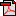  (15.2 KB)No registration statusImplementation in Data Set Specifications:Acute coronary syndrome (clinical) DSSHealth!, Superseded 01/10/2008DSS specific information: For Acute coronary syndrome (ACS) reporting, the ECG used for assessment on presentation.

Acute coronary syndrome (clinical) DSSHealth!, Superseded 07/12/2005DSS specific information: For Acute coronary syndrome (ACS) reporting, the ECG used for assessment on presentation.